Такелажная продукция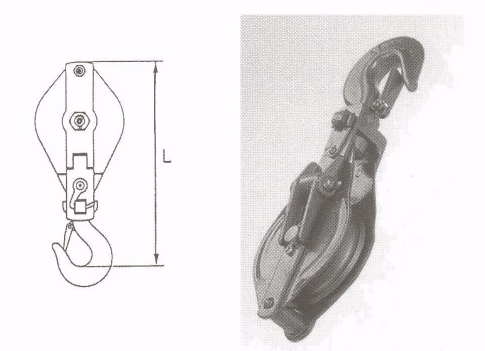 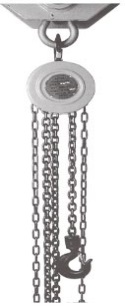              ● – сертификат Российского морского регистра судоходства.Наименование          продукцииОбозначениеГ/п, тПод канат диаметром, ммКрепление  Канифас-блоки  Канифас-блоки0,58Гак  Канифас-блоки  Канифас-блоки1,011Гак  Канифас-блоки  Канифас-блоки2,014Гак/ухо  Канифас-блоки  Канифас-блоки3,216Гак   Канифас-блоки  Канифас-блоки4,019Гак  Канифас-блоки  Канифас-блоки5,019ГакБлокиБ-1-50-У0,516УхоБлокиБ-1-65-ГК0,620ГакБлокиБ-2-65-Г1,220ГакБлокиБ-2-75-ГК2,524ГакБлокиоцинкованная сталь DIN 741 1-06(20)-У0,1до 6УхоБлокиоцинкованная сталь DIN 741 1-08(30)-У0,1до 8УхоБлокиоцинкованная сталь DIN 741 1-12(50)-У0,1до 10УхоБлокиоцинкованная сталь DIN 741 2-06(20)-У0,1до 6УхоБлокиоцинкованная сталь DIN 741 2-08(30)-У0,1до 8УхоБлокиоцинкованная сталь DIN 741 2-12(50)-У0,1до 10УхоТалицепная ручная1Высота подъемаH=2,5 мГакТали цепная ручная2Высота подъемаH=2,5 мГакНаименование          продукцииОбозначениеДиаметр каната,ммЗажим тросовый оцинкованнаястальDIN 741400-05 Е5,0Зажим тросовый оцинкованнаястальDIN 741400-08 Е8,0Зажим тросовый оцинкованнаястальDIN 741400-10 Е10Зажим тросовый оцинкованнаястальDIN 741400-13 Е13Зажим тросовый оцинкованнаястальDIN 741400-16 Е16Зажим тросовый оцинкованнаястальDIN 741400-19 Е19Зажим тросовый оцинкованнаястальDIN 741400-22 Е22Трос оцинкованныйГОСТ 2688-804,5Трос оцинкованныйГОСТ 2688-808,3Трос оцинкованныйГОСТ 7668-8013,5Наименование          продукцииОбозначениеРазмер,ммНагрузка,кгКарабин  оцинкованная сталь200-12 Е11х1201400Карабин  оцинкованная сталь200-18 Е11х1801400Звено с муфтойоцинкованная сталь245-12 Е11-1201400Наименование продукцииТип скобыНагрузка,тс d,мм d1,мм  Н,мм В,ммСкоба такелажная ОСТ 5.2312-79СА-20,2683012Скоба такелажная ОСТ 5.2312-79СА-50,59124016Скоба такелажная ОСТ 5.2312-79СА-80,811165320Скоба такелажная ОСТ 5.2312-79СА-121,2Скоба такелажная ОСТ 5.2312-79СА-161,616206725Скоба такелажная ОСТ 5.2312-79СА-202,020227530Скоба такелажная ОСТ 5.2312-79СА-25 ●2,522248032Скоба такелажная ОСТ 5.2312-79СА-32 ●3,224279038Скоба такелажная ОСТ 5.2312-79СА-40 ●4,0283010542Скоба такелажная ОСТ 5.2312-79СА-50 ●5,0323611045Скоба такелажная ОСТ 5.2312-79СА-63   ●6,3363913052Скоба такелажная ОСТ 5.2312-79СА-80   ●8,0404514560Скоба такелажная ОСТ 5.2312-79СА-100 ●10,0454816565Скоба такелажнаяОСТ5.2312-79Р 1 ●0,1683518Скоба такелажнаяОСТ5.2312-79Р 20,28104522Скоба такелажнаяОСТ5.2312-79Р 3 ●0,39125528Скоба такелажнаяОСТ5.2312-79Р 5 ●0,513166532Скоба такелажнаяОСТ5.2312-79Р 8●0,8Скоба такелажнаяОСТ5.2312-79Р 121,2202411448Скобаоцинкованная стальDIN741400-19Е1,119187438Скоба грузовая оцинкованная, штифт окрашенныйDIN 831*;   832* - скоба фигурная1,511124319Скоба грузовая оцинкованная, штифт окрашенныйDIN 831*;   832* - скоба фигурная3,2161960,527Скоба грузовая оцинкованная, штифт окрашенныйDIN 831*;   832* - скоба фигурная8,525289543Скоба грузовая оцинкованная, штифт окрашенныйDIN 831*;   832* - скоба фигурная13,5353813357Скоба грузовая оцинкованная, штифт окрашенныйDIN 831*;   832* - скоба фигурная17,0364214660Скоба грузовая оцинкованная, штифт окрашенныйDIN 831*;   832* - скоба фигурная25,0455017873Скоба грузовая оцинкованная, штифт окрашенныйDIN 831*;   832* - скоба фигурная35,0505719783Наименование продукцииОбозначениеДопустимая нагрузка,тсДиаметр каната,ммКоуш судовой для стального каната ОСТ5.2313-79С 50,5Коуш судовой для стального каната ОСТ5.2313-79С 121,28,0÷9,7Коуш судовой для стального каната ОСТ5.2313-79С 161,69,7÷11,5Коуш судовой для стального каната ОСТ5.2313-79С 202,011,5÷13,5Коуш судовой для стального каната ОСТ5.2313-79С 25   2,513,5÷15,5Коуш судовой для стального каната ОСТ5.2313-79С 32   3,215,85÷17,5Коуш судовой для стального каната ОСТ5.2313-79С 40   4,017,5÷19,5Коуш судовой для стального каната ОСТ5.2313-79С 50   5,019,5÷22,0Коуш судовой для стального каната ОСТ5.2313-79С 63   6,322,0÷26,0Коуш судовой для стального каната ОСТ5.2313-79С 80   8,026,0÷29,0Коуш судовой для стального каната ОСТ5.2313-79С 100 10,029,0÷32,0Коуш судовой для стального каната ОСТ5.2313-79С 125 12,532,0÷36,5Коуш судовой для стального каната ОСТ5.2313-79С 160 16,036,5÷41,0Коуш судовой для растительного каната ОСТ5.2313-79Р 10,19,6Коуш судовой для растительного каната ОСТ5.2313-79Р 20,212,7Коуш судовой для растительного каната ОСТ5.2313-79Р 30,313÷16Коуш судовой для растительного каната ОСТ5.2313-79Р 5 0,516÷21Коуш судовой для растительного каната ОСТ5.2313-79Р 6 0,621÷24Коуш судовой для растительного каната ОСТ5.2313-79Р 8 0,824÷29Коуш судовой для растительного каната ОСТ5.2313-79Р 101,029÷32Коуш судовой для растительного каната ОСТ5.2313-79Р 121,232÷37Коуш оцинкованная стальDIN 741; 710-8V DIN 741; 710-8V 8,0Коуш оцинкованная стальDIN 741; 710-13VDIN 741; 710-13V13,0Коуш оцинкованная стальDIN 741; 710-20VDIN 741; 710-20V18,0÷20,0Коуш оцинкованная стальDIN 741; 710-22VDIN 741; 710-22V20,0÷22,0Коуш оцинкованная стальDIN 741; 710-24VDIN 741; 710-24V22,0÷24,0